  Formulaire Commande   Nom de l’ècole :___________________________________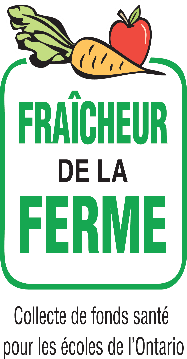 								    Nom d’enseignant:_________________________________								    Nom de l’élève: ___________________________________Informations ClientInformations ClientInformations ClientPaquet de LégumesPaquet de PommesPaquet Totals $Méthode de paiementMéthode de paiementProduit reçu NomCourielTéléphone$14$15Légumes+PommesEspècesChèqueProduit reçu TOTALS$$$$$